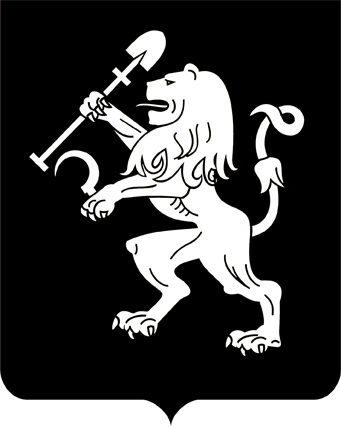 АДМИНИСТРАЦИЯ ГОРОДА КРАСНОЯРСКАПОСТАНОВЛЕНИЕОб отказе МЕСТНОЙ РЕЛИГИОЗНОЙ ОРГАНИЗАЦИИ ЦЕРКВИ  ЕВАНГЕЛЬСКИХ ХРИСТИАН-БАПТИСТОВ «СПАСЕНИЕ» Г. КРАСНОЯРСКА в предоставлении разрешения 
на условно разрешенный вид использования земельного участкаВ соответствии с ч. 9 ст. 39 Градостроительного кодекса Россий-ской Федерации, ч. 9 ст. 8 Правил землепользования и застройки города Красноярска, утвержденных решением Красноярского городского Сове-та депутатов от 29.05.2007 № В-306, с учетом ст. 53 Правил землепользования и застройки городского округа город Красноярск, утвержденных решением Красноярского городского Совета депутатов от 07.07.2015 № В-122, с учетом заключения о результатах публичных слушаний от 01.09.2015, рекомендации комиссии по подготовке проекта Правил землепользования и застройки города Красноярска от 03.09.2015, руководствуясь ст. 41, 58, 59 Устава города Красноярска, ПОСТАНОВЛЯЮ:1. Отказать МЕСТНОЙ РЕЛИГИОЗНОЙ ОРГАНИЗАЦИИ ЦЕРКВИ ЕВАНГЕЛЬСКИХ ХРИСТИАН-БАПТИСТОВ «СПАСЕНИЕ»                          Г. КРАСНОЯРСКА (ИНН 2461023500) в предоставлении разрешения на условно разрешенный вид использования земельного участка с кадастровым номером 24:50:0600037:3, расположенного в территориальной зоне жилой многоэтажной застройки (Ж.4) по адресу: г. Красноярск, Кировский район, ул. Академика Павлова, 94, с целью размещения культового объекта «Церковь ЕХБ «Спасение» с инженерным обеспечением в связи с несоответствием размещаемого объекта материалам Генерального плана городского округа город Красноярск, утвержденного решением Красноярского городского Совета депутатов от 13.03.2015 № 7-107 (земельный участок расположен в зоне зеленых насаждений общего пользования в границах коридоров красных линий).2. Настоящее постановление опубликовать в газете «Городские новости» и разместить на официальном сайте администрации города.Глава города                                                                          Э.Ш. Акбулатов18.09.2015№ 585